PLAN PENTRU PROBA PRACTICĂîn cadrul examenului pentru ocuparea a 0,5 post contractual de execuţie pe perioadă determinată îngrijitor I, din data de 18.12.2023Funcţia contractuală de execuţie scoasă la concurs: 0,5 post îngrijitor IData şi ora desfăşurării probei practice: 18.12.2023, între orele 9,00 – 12,00Locul desfăşurării probei practice: la sediul instituţieiDurata desfăşurării probei practice: 1 orăConţinutul probei practice: testarea abilităţilor şi aptitudinilor practice ale candidatului în vederea ocupării postului vacant pentru care candidează:capacitatea de adaptare – 10 punctecapacitatea de gestionare a situaţiilor dificile – 10 puncteîndemânare şi abilitate în realizarea cerinţelor practice – 50 punctecapacitatea de comunicare – 20 punctecapacitatea de gestionare a resurselor alocate pentru desfăşurarea probei practice – 10 punctePunctaj maxim: 100 punctePromovarea probei practice: sunt declaraţi admişi candidaţii care au obţinut minimum 50 de puncte.Modalitatea de comunicare a planului probei practice: prin afişare la avizierul instituţiei și pe site-ul școlii.Modalitatea de comunicare a rezultatelor obţinute de candidaţi la proba practică: 18.12.2023, ora 15,00, prin afişare la avizier și pe site-ul școlii.Modalitatea de contestare: candidaţii nemulţumiţi de rezultatele obţinute la proba practică pot formula contestaţii până pe data de 19.12.2023, ora 15,00Reguli procedurale: proba practică se notează pe baza criteriilor prevăzute şi a punctajelor maxime stabilite de comisia de concurs pentru aceste criterii prin planul de probă practică;membrii comisiei de concurs acordă, individual, punctaje pentru fiecare dintre criteriile prevăzute;punctajele se acordă de către fiecare membru al comisiei de concurs în parte, pentru fiecare candidat şi se notează în borderoul de notare;aspectele constatate în timpul derulării probei practice vor fi consemnate în scris în anexa la raportul final al concursului, întocmită de secretarul comisiei de concurs, care se semnează de membrii acestei comisii şi de candidat.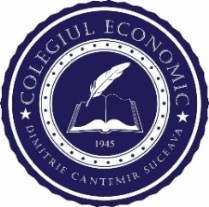 Ministerul Educaţiei Colegiul  Economic  „Dimitrie  Cantemir”  SuceavaStr. prof. Leca Morariu, nr. 17 A, cod 720174tel./ fax: 0230-520462; e-mail: economic.suceava@yahoo.com; http://www.cedcsv.roOperator de date cu caracter personal nr. 34253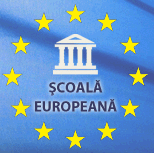 